паспорт инвестиционной площадкиРаздел 1. Общая информацияРаздел 2. Земельный участок и инфраструктура площадкиРаздел 3. Трудовые ресурсы, социальная инфраструктура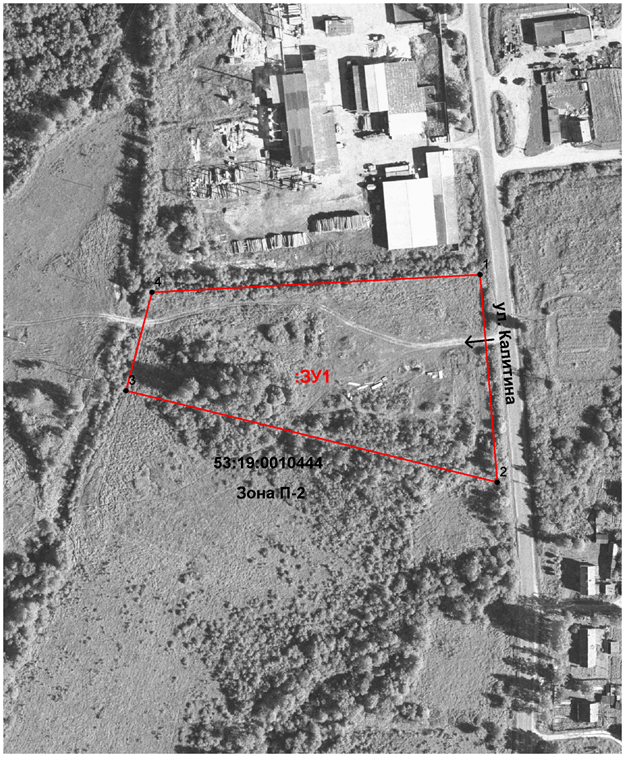 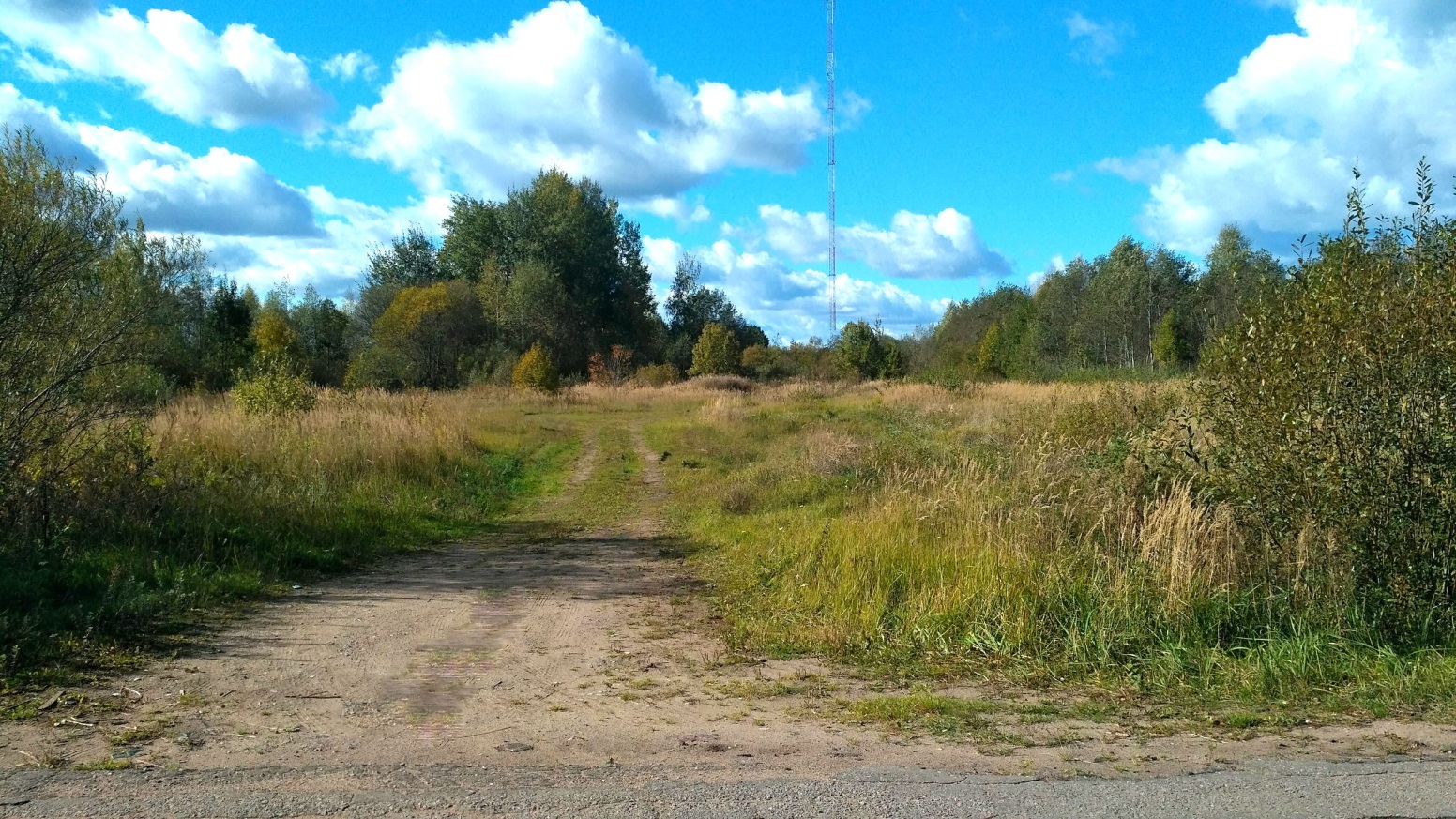 Фотография инвестиционной площадки «Промышленная площадка»1.1Общая информация1.1.1Название площадкиПромышленная площадка 1.1.2Субъект РФНовгородская область 1.1.3Тип площадкиГринфилд1.1.4Адрес площадкиНовгородская обл., Холмский муниципальный район, Холмское городское поселение, г. Холм, ул. Калитина, земельный участок 831.1.5Кадастровый номер53:19:0010444:1321.1.6Место на карте57.132951, 31.1661031.1.7Форма собственностиземельный участок, государственная собственность на который не разграничена 1.1.8Контактное лицо для взаимодействияПрокофьева Татьяна Александровна1.1.9Контактный телефон8-816-54-59-6971.1.10Контактный emailadmh_oumi@mail.ru1.1.11Прикрепить файл1.2Транспортная доступность1.2.1Расстояние до Москвы (км)5001.2.2Расстояние до Санкт-Петербурга (км)4001.2.3.Расстояние до регионального центра (км)2001.2.4.1Название ближайшего городаСтарая Русса1.2.4.2Расстояние до ближайшего города (км)1001.2.5.1Название ближайшего шоссе с указанием километра в месте примыканияПлощадка расположена вдоль автомобильной дороги «Холм – Морхово –Большое Ельно» - Самохвалово -Плоскошь1.2.5.2Расстояние до ближайшего шоссе (км)3 км  до трассы Р 51 «Шимск-Старая Русса – Невель»1.2.6Автомобильные пути на территории площадкиотсутствуют1.2.7.1Название ближайшего ж/д станцииЛокня (Псковская область)1.2.7.2Расстояние до ближайшей ж/д станции (км)801.2.7.3Наличие присоединения к ж/д путямотсутствует1.2.7.4Наличие ж/д путей на территории площадкиотсутствуют1.2.8.1Название ближайшего аэропортаПулково,  Санкт Петербург1.2.8.2Расстояние до ближайшего аэропорта (км)4001.2.9.1Название ближайшего морского порта Санкт-Петербург1.2.9.2Расстояние до ближайшего морского порта (км)4001.2.10.1Название ближайшего речного портаВеликий Новгород1.2.10.2Расстояние до ближайшего речного порта (км)2002.1Земельный участокЗемельный участок2.1.1Площадь земельного участка, га 1,52.1.2Форма земельного участкаФорма трапеции2.1.3Размеры земельного участка: длина и ширина185,2 х 812.1.4Рельеф земельного участка (горизонтальная поверхность, монотонный склон; уступы; сложный ландшафт (лощины, промоины, ямы, обрывы, бугры и т.п.); смешанный ландшафт)Смешанный ландшафт2.1.5Вид грунтаПесчано-гравийная смесь, суглинистые почвы2.1.6Глубина промерзания, м1,52.1.7Уровень грунтовых вод, м2-2,82.1.8Возможность затопления во время паводковотсутствует2.1.9Возможность расширения земельного участка (да, нет)да2.1.10Категория земель (земли сельскохозяйственного назначения; земли поселений; земли промышленности, энергетики, транспорта, связи, радиовещания, телевидения, информатики, земли для обеспечения космической деятельности, земли обороны, безопасности и земли иного специального назначения; земли особо охраняемых природных территорий и объектов; земли лесного фонда; земли водного фонда; земли запаса)Земли населенных пунктов2.1.11Функциональная зона (жилая, общественно-деловая, производственная, инженерной и транспортной инфраструктуры, сельскохозяйственного использования, рекреационного назначения, иное) П-2.Зона размещения промышленных предприятий V-IV классов опасности выделена для обеспечения правовых условий формирования территорий, на которых осуществляется производственная деятельность2.1.12Описание близлежащих территорий и их использованияООО «Норд-Вест-Трэвел» (производство пиломатериалов)2.1.12.1Расстояние до ближайших жилых домов (км)0,092.1.12.2Близость к объектам, загрязняющим окружающую среду (указать тип загрязнения и расстояние, км)нет2.1.13Ограничения использования участка (санитарно-защитная зона, водоохранная зона, зона охраны объектов культурного наследия, близость к природным заповедникам, охранные зоны инженерных коммуникаций, иное) нет2.1.14Виды разрешенного использования, исходя из функционального зонированияКоммунальное обслуживание (код 3.1),Бытовое обслуживание (код 3.3),Обеспечение научной деятельности (код 3.9),Деловое управление (код 4.1),Обслуживание автотранспорта (код 4.9),Спорт (код 5.1),Легкая промышленность (код 6.3),Пищевая промышленность (код 6.4),Нефтехимическая промышленность (код 6.5),Строительная промышленность (код 6.6),Энергетика (код 6.7),Связь (код 6.8),Склады (код 6.9),Целлюлозно-бумажная промышленность (код 6.11),Автомобильный транспорт (код 7.2)Обеспечение внутреннего правопорядка (код 8.3)Земельные участки (территории) общего пользования (код 12)2.1.15Текущее использование площадкиНе используется2.1.16История использования площадкиНе использовалась2.1.17Близость к водным ресурсамВ 500 метрах от реки Кунья и 700 метров от реки Большой Тудёр 2.1.18Условия приобретения (пользования) площадки (покупка, аренда и т.д.) Аренда или продажа2.1.18.1Условия аренды (приобретения) участкаАрендная плата 3,88 рубля за кв. м в год (по состоянию на 01.09.2018)2.1.18.2Расчетная стоимость аренды58195,50 рублей в год2.1.18.3Прочие затраты, связанные с приобретением площадки (топографическая съемка, составление кадастрового плана, межевание и т.д.)отсутствуют2.2Инженерные изыскания на территории площадкиИнженерные изыскания на территории площадки2.2.1Наличие геоподосновы земельного участканет2.2.2Инженерно-геодезические изысканиянет 2.2.3Инженерно-геологические изысканиянет2.2.4Инженерно-гидрометеорологические изысканиянет2.2.5Инженерно-экологические изысканиянет2.2.6Археологические изысканиянет2.2.7Аэрофотосъемкаимеется2.3Здания и сооруженияЗдания и сооружения2.3.1Существующие административные помещения Нет2.3.2Общий размер административных помещений (тыс. кв.м)Нет2.3.3Размер свободных административных помещений (тыс. кв.м)Нет2.3.4Ставка арендной платы административных помещений, руб/кв.м. в год, без НДСнет2.3.5Существующие производственные помещения нет2.3.6Общий размер производственных помещений (тыс. кв.м)нет2.3.7Размер свободных производственных помещений (тыс. кв.м)нет2.3.8Ставка арендной платы производственных помещений, руб/кв.м. в год, без НДСнет2.3.9Существующие складские помещения нет2.3.10Общий размер складских помещений (тыс. кв.м)нет2.3.11Размер свободных складских помещений (тыс. кв.м)нет2.3.12Ставка арендной платы складских помещений, руб/кв.м. в год, без НДСнет2.3.13Наличие сводного плана инженерных коммуникацийнет2.4Электроэнергия на территории площадкиЭлектроэнергия на территории площадки2.4.1Электрическая мощность (МВт)Нет данных2.4.2Свободная электрическая мощность (МВт)нет2.4.3Источник(и) электроэнергии, с указанием количества и мощности (МВт)От линии ВЛ-4/10кв ПС «Холм»2.4.4Наличие проработанной концепции энергоснабжениянет2.4.5Стоимость подключения к эл. сетям (руб/кВт без НДС)Стоимость подключения будет зависеть от запрашиваемой мощности2.4.6Стоимость услуг по передаче электроэнергии (руб/кВт*ч без НДС)Согласно утвержденным тарифам2.5Газообеспечение площадки – район не газифицированГазообеспечение площадки – район не газифицирован2.5.1Мощность по газу (кбм/ч)нет2.5.2Свободная мощность по газу (кбм/ч)нет2.5.3Источник(и) газообеспечения, с указанием количества и мощности (кбм/ч)  нет2.5.4Стоимость газа (руб/кбм без НДС)нет2.6Тепловая энергия на территории площадкиТепловая энергия на территории площадки2.6.1Мощность тепловой энергии (Гкал/ч)нет2.6.2Свободная мощность тепловой энергии (Гкал/ч)нет2.6.3Источник тепловой энергии, с указанием количества и мощности (Гкал/ч)нет2.6.4Стоимость теплоэнергии (тыс. руб/Гкал без НДС)нет2.7Водообеспечение площадкиВодообеспечение площадки2.7.1Мощность водообеспечения 
 (кбм/ч)3,752.7.2Свободная мощность водообеспечения (кбм/ч)2,922.7.3Источник водообеспечения, с указанием количества и мощности (кбм/ч)От артезианской скважины № 3-63, необходимо проложить линию водопровода 200 метров с устройством 2 водопроводных колодцев 2.7.4Стоимость водообеспечения (руб/кбм без НДС)С 01.01.2021 по 30.06.2021 - 118,79 руб./куб.м, с 01.07.2021  по 31.12.2021 – 122,34 руб./кбм2.8Очистные сооружения на территории площадкиОчистные сооружения на территории площадки2.8.1Мощность очистных сооружений (кбм/ч)На площадке очистные сооружения отсутствуют 2.8.2Свободная мощность очистных сооружений (кбм/ч)На площадке очистные сооружения отсутствуют 2.8.3Описание очистных сооружений, с указанием количества и мощности (кбм/ч)На площадке очистные сооружения отсутствуют 2.8.4Оценка запасов (куб. м. в сутки)На площадке очистные сооружения отсутствуют 3.1Трудовые ресурсыТрудовые ресурсы3.1.1Название ближайшего населенного пунктаГород Холм3.1.2Расстояние до ближайшего населенного пункта (км)В черте города3.1.3Наличие транспортного сообщения от населенных пунктов до площадкиАвтомобильная дорога «Холм – Морхово –Большое Ельно» - Самохвалово –Плоскошь» 3.1.4Ориентировочный общий объем трудовых резервов в радиусе  от площадки (тыс. чел.)1,33.1.5Средний уровень ежемесячной заработной платы технического персонала (руб.)Среднемесячная начисленная заработная плата работников крупных и средних предприятий района за 2020 год составила 27544 рублей3.1.6Средний уровень ежемесячной заработной платы управленческого персонала (руб.)Среднемесячная начисленная заработная плата работников крупных и средних предприятий района за 2020 год составила 27544 рублей.3.2Социальная инфраструктура в 30ти-минутной доступности от площадкиСоциальная инфраструктура в 30ти-минутной доступности от площадки3.2.1Жилье для персонала (удаленность, км)0,1-33.2.2Гостиницы (удаленность, км)На расстоянии 0,1 км находится помещение с предоставлением мест для временного проживания3.2.3Магазины (удаленность, км)0,13.2.4Больницы (удаленность, км)0,53.2.5Конференц-зал, деловые зоны (удаленность, км)нет3.2.6Спортивные сооружения (удаленность, км)На расстоянии 3 км находится Физкультурно - оздоровительный комплекс 3.2.7Зоны отдыха на территории площадкинет3.2.8Столовые и кафе на территории площадкинет